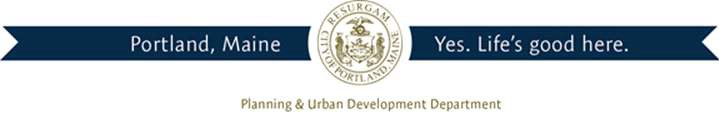 Director of Planning and Urban DevelopmentJeff LevineApril 8, 2015MILLER MARY B &11 QUEENS DR SCARBOROUGH, ME 04074Inspection Services, DirectorTammy M. MunsonCBL: 033 J013001Located at: 18 ALDER STCertified Mail 7010 1870 0002 8136 7087Dear Ms. Miller,An evaluation of the above-referenced property on 04/08/2015 revealed that the premises fail to comply with Section 22.03 of the Garbage, Waste and Junk Ordinance of the City of Portland.Attached is a list of the violations.This is a Notice of Violation pursuant to Section 22.03 of the Code. All referenced violations shallbe corrected within 5 days of the date of this notice. A re-inspection will occur on04/13/2015, atwhich time compliance will be required. Failure to comply will result in this office referring thematter to the City of Portland Corporation Counsel for legal action and possible civil penalties, as provided for in Section 1-15 of the Code and in Title 30-A M.R.S.A. Section 4452. This is an appealable decision pursuant to Section 12.80 of the Municipal Code.Please feel free to contact me if you wish to discuss this matter, or if you have any questions. Sincerely,Chuck FagoneCode Enforcement Officer(207) 874-8789